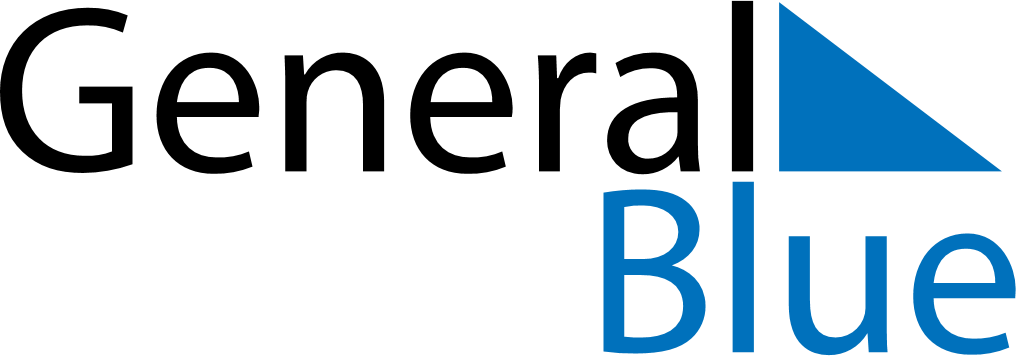 November 2029November 2029November 2029UruguayUruguaySundayMondayTuesdayWednesdayThursdayFridaySaturday123All Souls’ Day456789101112131415161718192021222324252627282930